CUÁNDO: El día de San Valentín | Lunes 14 de febrero de 2022. GUARDE LA FECHAQUÉ: Por primera vez, como parte de la Cumbre Global sobre Discapacidad, jóvenes de todo el mundo se reunirán en una gira mundial virtual para la Cumbre Global sobre Discapacidad de la Juventud (GDS Youth) durante un período de 24 horas para ofrecer una plataforma donde los jóvenes puedan expresarse y participar activamente en la toma de decisiones.QUIÉN: Los jóvenes con discapacidades, empezando en el Pacífico, luego en América Latina, a través de Asia y Europa, para culminar con Oriente Medio y África. Se plantean las ideas y preocupaciones de los aproximadamente 200 millones de jóvenes con discapacidades, incluidos adolescentes y adultos jóvenes de todas partes del mundo. Sus voces combinadas llamarán la atención sobre los temas que son más importantes para los jóvenes con discapacidades.Los temas incluirán, por ejemplo:participación de jóvenes en organizaciones de personas con discapacidadeducación inclusivael derecho a vivir de forma independiente y a ser incluido en la comunidadacceso a oportunidades laboralescambio climáticonuevas tecnologíasemergencias humanitariasacceso a una salud inclusiva, incluida la salud mentalel derecho a la familia, incluido el derecho a la decisión tener hijosPOR QUÉ: Los jóvenes con discapacidad deben participar en la implementación de la Convención de las Naciones Unidas sobre los Derechos de las Personas con Discapacidad (CRPD) y la Agenda 2030. Ya que ellos son los futuros líderes y los problemas que enfrentan hoy merecen más atención.DÓNDE: ¡En Zoom! Recibirá el enlace después de registrarse.CÓMO PUEDE PARTICIPAR:Corra la voz en las redes sociales y en su comunidad. 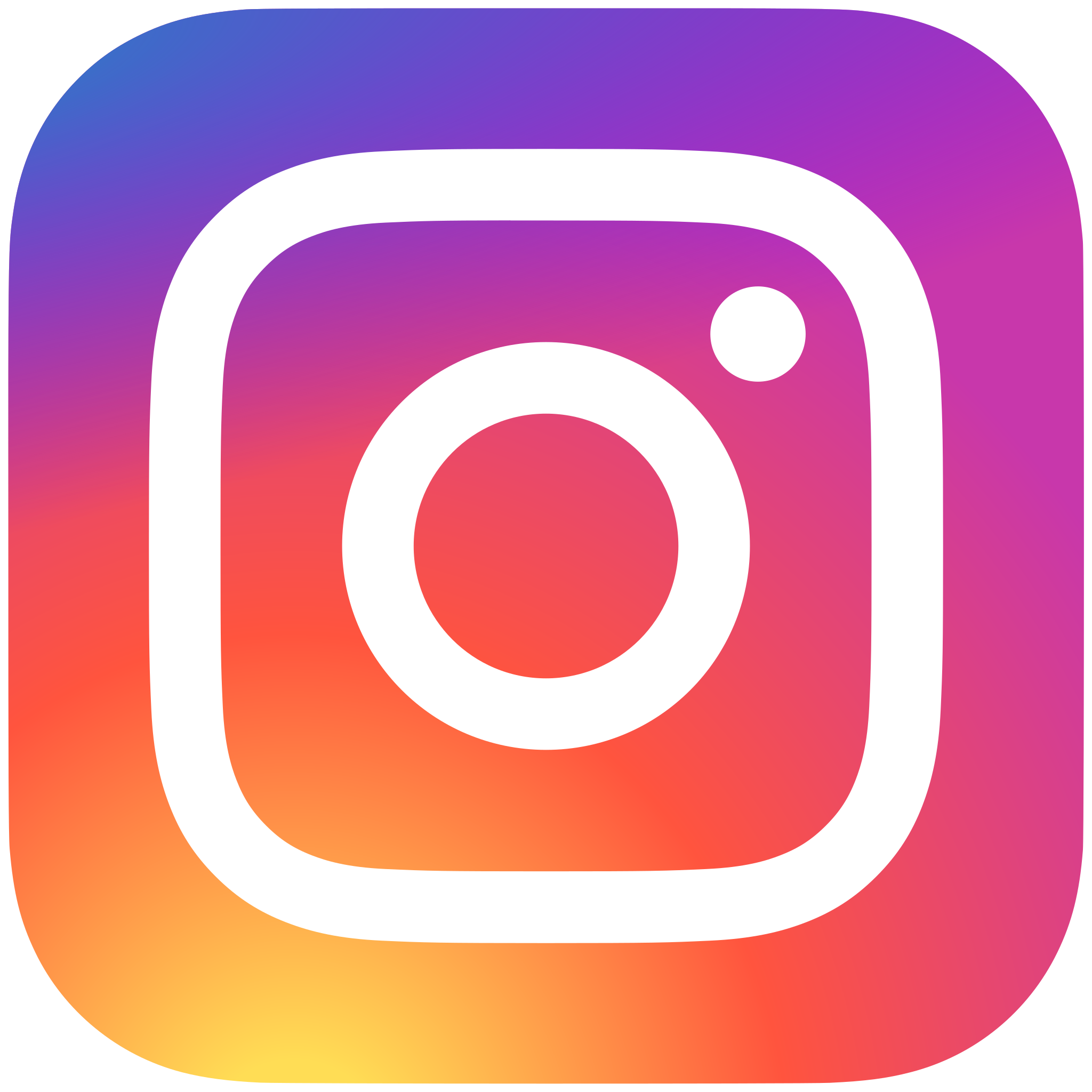 @GDSYouth	    Regístrese AHORA para GDS Youth 2022 aquí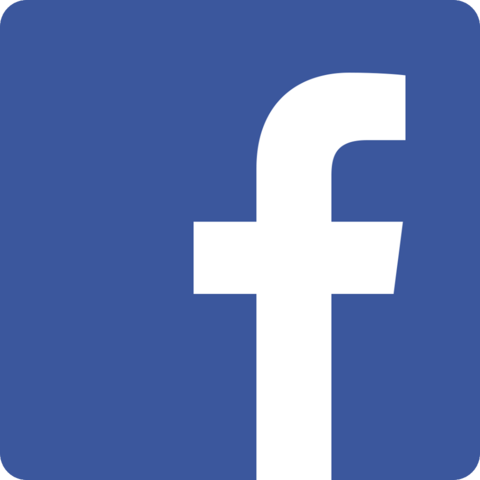 @GlobalDisabilitySummitYouth